TORBALI     TİCARET     ODASI     BAŞKANLIĞINA							TORBALITicaret odanızın  	  oda sicil numarasında  																			ünvanıyla kayıtlı bulunmaktayım. 	İşyerimde 											 üretimi ile iştigal etmem nedeniyle geçerli kriterler çerçevesinde işyerim adına kapasite raporunun düzenlenmesi için gereğinin yapılmasını arz ederim.          /          / 2024											    KAŞE  -  İMZAAdres			:Yetkili kişi / telefon	:Kapasite raporu başvurusu için gerekli belgeler							 :Ticaret odasına başvuru dilekçesi (firma yetkilisince imzalanmış).İşyerinin sahibi iseniz bina tapu fotokopisi veya kiracı iseniz kira kontratı fotokopisi.Makine ve teçhizat firmaya ait ise fatura / faturalarının fotokopisi yada mali müşavir onaylı demirbaş listesi (TÜRMOB kaşeli) (Sayfa 3). Firmaya ait değil kiralık ise kira sözleşmesi (noter tasdikli).Çalışanların son dönem SGK hizmet cetveli (yeni iş yeriyse sigortalı işe giriş bildirgeleri) fotokopisi.Taşeron işçi varsa taşeron sözleşmesi (SSK Prim bildirgeleri ile birlikte) fotokopisi.Ana hesap bazında son dönem mizan (253 ve 255 hesaplar detaylı) mali müşavir onaylı.Firma yetkilisi imza sirküleri fotokopisi.Vergi levhası fotokopisi.Sanayi sicil belgesi fotokopisi (yeni kurulan firmalarda sanayi sicil belgesi olmayabilir).Gıda firmaları için sorumlu yönetici sözleşmeleri (noter tasdikli).Varsa, Kalite Belge ve sertifikalarının fotokopileri ( ISO 9000, ISO 14000, ISO 22000 belgesi, CE, Marka tescil belgesi, Patent kullanım belgesi, Know-how sözleşmesi, Lisans sözleşmesi, Çevre izin belgesi, HACCP belgesi vb.)Aşağıda belirtilen 2024 yılı için geçerli kapasite raporu tespit ve onay ücreti ödemeleri (ilk defa kapasite raporu alınacaksa başvurunuzun kabulü sonrasında) yapılarak, dekont fotokopileri ya da çıktısı. (Ödemeler yapılırken firma unvanını mutlaka yazınız.)NOT 1: Kapasite raporunuz onaylandıktan sonra geçerli kapasite raporunuzda yapılacak değişikliklerde 1.değişiklikten sonraki tüm değişiklikler için TOBB hesabına 750.- TL ödeme yapılması gereklidir.  Not: Yukarıdaki alanların yeterli olmaması durumunda ek form kullanılabilir.Not: Yukarıdaki alanların yeterli olmaması durumunda ek form kullanılabilir.	2024 YILI İÇİN KAPASİTE RAPORU TESPİT VE ONAY ÜCRETLERİ ve BANKA HESAP BİLGİLERİ2024 YILI İÇİN KAPASİTE RAPORU TESPİT VE ONAY ÜCRETLERİ ve BANKA HESAP BİLGİLERİ2024 YILI İÇİN KAPASİTE RAPORU TESPİT VE ONAY ÜCRETLERİ ve BANKA HESAP BİLGİLERİTürkiye Odalar ve Borsalar Birliği hesaplarından uygun olana  “firma  unvanı için kapasite onay ücreti ” açıklama notu TÜRKİYE İŞ BANKASI – AKAY ŞUBESİIBAN NO : TR10 0006 4000 0014 2010 7855 293.750.- TLTürkiye Odalar ve Borsalar Birliği hesaplarından uygun olana  “firma  unvanı için kapasite onay ücreti ” açıklama notu AKBANK – BAKANLIKLAR ŞUBESİIBAN NO :TR35 0004 6001 5388 8000 0690 723.750.- TLTürkiye Odalar ve Borsalar Birliği hesaplarından uygun olana  “firma  unvanı için kapasite onay ücreti ” açıklama notu VAKIFBANK - MERKEZ ŞUBESİ IBAN NO : TR21 0001 5001 5800 7293 5864 133.750.- TLTorbalı Ticaret Odası hesabına “firma  unvanı için kapasite onay ücreti ” açıklama notu ve firma unvanıylaT.C. ZİRAAT BANKASI - TORBALI ŞUBESİ IBAN NO : TR86 0001 0003 1744 6189 6450 024.500.- TLEKSPER İLETİŞİMCemil ÜNSAL (Kapasite eksperi mühendis)0 232 856 1334 - dahili 270 554 849 7544bilirkisi@torbalito.org.tr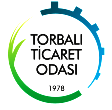 KAPASİTE RAPORU TALEP FORMUKAPASİTE RAPORU TALEP FORMUKAPASİTE RAPORU TALEP FORMUKAPASİTE RAPORU TALEP FORMUKAPASİTE RAPORU TALEP FORMUKAPASİTE RAPORU TALEP FORMUKAPASİTE RAPORU TALEP FORMUKAPASİTE RAPORU TALEP FORMUKAPASİTE RAPORU TALEP FORMUKAPASİTE RAPORU TALEP FORMUKAPASİTE RAPORU TALEP FORMUKAPASİTE RAPORU TALEP FORMUKAPASİTE RAPORU TALEP FORMUKAPASİTE RAPORU TALEP FORMUKAPASİTE RAPORU TALEP FORMUKAPASİTE RAPORU TALEP FORMUKAPASİTE RAPORU TALEP FORMUTorbalı Ticaret Odası’naTorbalı Ticaret Odası’naTorbalı Ticaret Odası’naTorbalı Ticaret Odası’naTorbalı Ticaret Odası’naTorbalı Ticaret Odası’naTorbalı Ticaret Odası’naTorbalı Ticaret Odası’naTorbalı Ticaret Odası’naTorbalı Ticaret Odası’naTorbalı Ticaret Odası’naTorbalı Ticaret Odası’naTorbalı Ticaret Odası’naTorbalı Ticaret Odası’naTorbalı Ticaret Odası’naTorbalı Ticaret Odası’naTorbalı Ticaret Odası’naTorbalı Ticaret Odası’naFirmamızın mülkiyetinde bulunan, özellikleri formun 2.sayfasında gösterilen, makina-teçhizata göre ve tarafınızdan istenen aşağıda listesi bulunan belgelerle birlikte, işyerimizin üretim kapasitesi ile ana ve yardımcı maddeler tüketim kapasitesinin tespitini ve tespite ait raporun tasdikli bir nüshasının tarafımıza verilmesini arz ederiz.Formda belirtilen bilgilerin doğruluğunu ve istenildiğinde tevsik edici belge ve bilgilerin Odanıza ibraz edileceğini, ayrıca bu talepnamede yer alan işyeri ve üretim araçları için, Odanızdan başka bir Oda veya merci tarafından herhangi bir kapasite tesbiti yapılmadığını ve rapor tanzim edilmediğini beyan ve TAAHHÜT ederiz.Aksi tespit edildiği takdirde düzenlenen Kapasite Raporunun iptal edilmesini arz ederiz.Firmamızın mülkiyetinde bulunan, özellikleri formun 2.sayfasında gösterilen, makina-teçhizata göre ve tarafınızdan istenen aşağıda listesi bulunan belgelerle birlikte, işyerimizin üretim kapasitesi ile ana ve yardımcı maddeler tüketim kapasitesinin tespitini ve tespite ait raporun tasdikli bir nüshasının tarafımıza verilmesini arz ederiz.Formda belirtilen bilgilerin doğruluğunu ve istenildiğinde tevsik edici belge ve bilgilerin Odanıza ibraz edileceğini, ayrıca bu talepnamede yer alan işyeri ve üretim araçları için, Odanızdan başka bir Oda veya merci tarafından herhangi bir kapasite tesbiti yapılmadığını ve rapor tanzim edilmediğini beyan ve TAAHHÜT ederiz.Aksi tespit edildiği takdirde düzenlenen Kapasite Raporunun iptal edilmesini arz ederiz.Firmamızın mülkiyetinde bulunan, özellikleri formun 2.sayfasında gösterilen, makina-teçhizata göre ve tarafınızdan istenen aşağıda listesi bulunan belgelerle birlikte, işyerimizin üretim kapasitesi ile ana ve yardımcı maddeler tüketim kapasitesinin tespitini ve tespite ait raporun tasdikli bir nüshasının tarafımıza verilmesini arz ederiz.Formda belirtilen bilgilerin doğruluğunu ve istenildiğinde tevsik edici belge ve bilgilerin Odanıza ibraz edileceğini, ayrıca bu talepnamede yer alan işyeri ve üretim araçları için, Odanızdan başka bir Oda veya merci tarafından herhangi bir kapasite tesbiti yapılmadığını ve rapor tanzim edilmediğini beyan ve TAAHHÜT ederiz.Aksi tespit edildiği takdirde düzenlenen Kapasite Raporunun iptal edilmesini arz ederiz.Firmamızın mülkiyetinde bulunan, özellikleri formun 2.sayfasında gösterilen, makina-teçhizata göre ve tarafınızdan istenen aşağıda listesi bulunan belgelerle birlikte, işyerimizin üretim kapasitesi ile ana ve yardımcı maddeler tüketim kapasitesinin tespitini ve tespite ait raporun tasdikli bir nüshasının tarafımıza verilmesini arz ederiz.Formda belirtilen bilgilerin doğruluğunu ve istenildiğinde tevsik edici belge ve bilgilerin Odanıza ibraz edileceğini, ayrıca bu talepnamede yer alan işyeri ve üretim araçları için, Odanızdan başka bir Oda veya merci tarafından herhangi bir kapasite tesbiti yapılmadığını ve rapor tanzim edilmediğini beyan ve TAAHHÜT ederiz.Aksi tespit edildiği takdirde düzenlenen Kapasite Raporunun iptal edilmesini arz ederiz.Firmamızın mülkiyetinde bulunan, özellikleri formun 2.sayfasında gösterilen, makina-teçhizata göre ve tarafınızdan istenen aşağıda listesi bulunan belgelerle birlikte, işyerimizin üretim kapasitesi ile ana ve yardımcı maddeler tüketim kapasitesinin tespitini ve tespite ait raporun tasdikli bir nüshasının tarafımıza verilmesini arz ederiz.Formda belirtilen bilgilerin doğruluğunu ve istenildiğinde tevsik edici belge ve bilgilerin Odanıza ibraz edileceğini, ayrıca bu talepnamede yer alan işyeri ve üretim araçları için, Odanızdan başka bir Oda veya merci tarafından herhangi bir kapasite tesbiti yapılmadığını ve rapor tanzim edilmediğini beyan ve TAAHHÜT ederiz.Aksi tespit edildiği takdirde düzenlenen Kapasite Raporunun iptal edilmesini arz ederiz.Firmamızın mülkiyetinde bulunan, özellikleri formun 2.sayfasında gösterilen, makina-teçhizata göre ve tarafınızdan istenen aşağıda listesi bulunan belgelerle birlikte, işyerimizin üretim kapasitesi ile ana ve yardımcı maddeler tüketim kapasitesinin tespitini ve tespite ait raporun tasdikli bir nüshasının tarafımıza verilmesini arz ederiz.Formda belirtilen bilgilerin doğruluğunu ve istenildiğinde tevsik edici belge ve bilgilerin Odanıza ibraz edileceğini, ayrıca bu talepnamede yer alan işyeri ve üretim araçları için, Odanızdan başka bir Oda veya merci tarafından herhangi bir kapasite tesbiti yapılmadığını ve rapor tanzim edilmediğini beyan ve TAAHHÜT ederiz.Aksi tespit edildiği takdirde düzenlenen Kapasite Raporunun iptal edilmesini arz ederiz.Firmamızın mülkiyetinde bulunan, özellikleri formun 2.sayfasında gösterilen, makina-teçhizata göre ve tarafınızdan istenen aşağıda listesi bulunan belgelerle birlikte, işyerimizin üretim kapasitesi ile ana ve yardımcı maddeler tüketim kapasitesinin tespitini ve tespite ait raporun tasdikli bir nüshasının tarafımıza verilmesini arz ederiz.Formda belirtilen bilgilerin doğruluğunu ve istenildiğinde tevsik edici belge ve bilgilerin Odanıza ibraz edileceğini, ayrıca bu talepnamede yer alan işyeri ve üretim araçları için, Odanızdan başka bir Oda veya merci tarafından herhangi bir kapasite tesbiti yapılmadığını ve rapor tanzim edilmediğini beyan ve TAAHHÜT ederiz.Aksi tespit edildiği takdirde düzenlenen Kapasite Raporunun iptal edilmesini arz ederiz.Firmamızın mülkiyetinde bulunan, özellikleri formun 2.sayfasında gösterilen, makina-teçhizata göre ve tarafınızdan istenen aşağıda listesi bulunan belgelerle birlikte, işyerimizin üretim kapasitesi ile ana ve yardımcı maddeler tüketim kapasitesinin tespitini ve tespite ait raporun tasdikli bir nüshasının tarafımıza verilmesini arz ederiz.Formda belirtilen bilgilerin doğruluğunu ve istenildiğinde tevsik edici belge ve bilgilerin Odanıza ibraz edileceğini, ayrıca bu talepnamede yer alan işyeri ve üretim araçları için, Odanızdan başka bir Oda veya merci tarafından herhangi bir kapasite tesbiti yapılmadığını ve rapor tanzim edilmediğini beyan ve TAAHHÜT ederiz.Aksi tespit edildiği takdirde düzenlenen Kapasite Raporunun iptal edilmesini arz ederiz.Firmamızın mülkiyetinde bulunan, özellikleri formun 2.sayfasında gösterilen, makina-teçhizata göre ve tarafınızdan istenen aşağıda listesi bulunan belgelerle birlikte, işyerimizin üretim kapasitesi ile ana ve yardımcı maddeler tüketim kapasitesinin tespitini ve tespite ait raporun tasdikli bir nüshasının tarafımıza verilmesini arz ederiz.Formda belirtilen bilgilerin doğruluğunu ve istenildiğinde tevsik edici belge ve bilgilerin Odanıza ibraz edileceğini, ayrıca bu talepnamede yer alan işyeri ve üretim araçları için, Odanızdan başka bir Oda veya merci tarafından herhangi bir kapasite tesbiti yapılmadığını ve rapor tanzim edilmediğini beyan ve TAAHHÜT ederiz.Aksi tespit edildiği takdirde düzenlenen Kapasite Raporunun iptal edilmesini arz ederiz.Firmamızın mülkiyetinde bulunan, özellikleri formun 2.sayfasında gösterilen, makina-teçhizata göre ve tarafınızdan istenen aşağıda listesi bulunan belgelerle birlikte, işyerimizin üretim kapasitesi ile ana ve yardımcı maddeler tüketim kapasitesinin tespitini ve tespite ait raporun tasdikli bir nüshasının tarafımıza verilmesini arz ederiz.Formda belirtilen bilgilerin doğruluğunu ve istenildiğinde tevsik edici belge ve bilgilerin Odanıza ibraz edileceğini, ayrıca bu talepnamede yer alan işyeri ve üretim araçları için, Odanızdan başka bir Oda veya merci tarafından herhangi bir kapasite tesbiti yapılmadığını ve rapor tanzim edilmediğini beyan ve TAAHHÜT ederiz.Aksi tespit edildiği takdirde düzenlenen Kapasite Raporunun iptal edilmesini arz ederiz.Firmamızın mülkiyetinde bulunan, özellikleri formun 2.sayfasında gösterilen, makina-teçhizata göre ve tarafınızdan istenen aşağıda listesi bulunan belgelerle birlikte, işyerimizin üretim kapasitesi ile ana ve yardımcı maddeler tüketim kapasitesinin tespitini ve tespite ait raporun tasdikli bir nüshasının tarafımıza verilmesini arz ederiz.Formda belirtilen bilgilerin doğruluğunu ve istenildiğinde tevsik edici belge ve bilgilerin Odanıza ibraz edileceğini, ayrıca bu talepnamede yer alan işyeri ve üretim araçları için, Odanızdan başka bir Oda veya merci tarafından herhangi bir kapasite tesbiti yapılmadığını ve rapor tanzim edilmediğini beyan ve TAAHHÜT ederiz.Aksi tespit edildiği takdirde düzenlenen Kapasite Raporunun iptal edilmesini arz ederiz.Firmamızın mülkiyetinde bulunan, özellikleri formun 2.sayfasında gösterilen, makina-teçhizata göre ve tarafınızdan istenen aşağıda listesi bulunan belgelerle birlikte, işyerimizin üretim kapasitesi ile ana ve yardımcı maddeler tüketim kapasitesinin tespitini ve tespite ait raporun tasdikli bir nüshasının tarafımıza verilmesini arz ederiz.Formda belirtilen bilgilerin doğruluğunu ve istenildiğinde tevsik edici belge ve bilgilerin Odanıza ibraz edileceğini, ayrıca bu talepnamede yer alan işyeri ve üretim araçları için, Odanızdan başka bir Oda veya merci tarafından herhangi bir kapasite tesbiti yapılmadığını ve rapor tanzim edilmediğini beyan ve TAAHHÜT ederiz.Aksi tespit edildiği takdirde düzenlenen Kapasite Raporunun iptal edilmesini arz ederiz.Firmamızın mülkiyetinde bulunan, özellikleri formun 2.sayfasında gösterilen, makina-teçhizata göre ve tarafınızdan istenen aşağıda listesi bulunan belgelerle birlikte, işyerimizin üretim kapasitesi ile ana ve yardımcı maddeler tüketim kapasitesinin tespitini ve tespite ait raporun tasdikli bir nüshasının tarafımıza verilmesini arz ederiz.Formda belirtilen bilgilerin doğruluğunu ve istenildiğinde tevsik edici belge ve bilgilerin Odanıza ibraz edileceğini, ayrıca bu talepnamede yer alan işyeri ve üretim araçları için, Odanızdan başka bir Oda veya merci tarafından herhangi bir kapasite tesbiti yapılmadığını ve rapor tanzim edilmediğini beyan ve TAAHHÜT ederiz.Aksi tespit edildiği takdirde düzenlenen Kapasite Raporunun iptal edilmesini arz ederiz.Firmamızın mülkiyetinde bulunan, özellikleri formun 2.sayfasında gösterilen, makina-teçhizata göre ve tarafınızdan istenen aşağıda listesi bulunan belgelerle birlikte, işyerimizin üretim kapasitesi ile ana ve yardımcı maddeler tüketim kapasitesinin tespitini ve tespite ait raporun tasdikli bir nüshasının tarafımıza verilmesini arz ederiz.Formda belirtilen bilgilerin doğruluğunu ve istenildiğinde tevsik edici belge ve bilgilerin Odanıza ibraz edileceğini, ayrıca bu talepnamede yer alan işyeri ve üretim araçları için, Odanızdan başka bir Oda veya merci tarafından herhangi bir kapasite tesbiti yapılmadığını ve rapor tanzim edilmediğini beyan ve TAAHHÜT ederiz.Aksi tespit edildiği takdirde düzenlenen Kapasite Raporunun iptal edilmesini arz ederiz.Firmamızın mülkiyetinde bulunan, özellikleri formun 2.sayfasında gösterilen, makina-teçhizata göre ve tarafınızdan istenen aşağıda listesi bulunan belgelerle birlikte, işyerimizin üretim kapasitesi ile ana ve yardımcı maddeler tüketim kapasitesinin tespitini ve tespite ait raporun tasdikli bir nüshasının tarafımıza verilmesini arz ederiz.Formda belirtilen bilgilerin doğruluğunu ve istenildiğinde tevsik edici belge ve bilgilerin Odanıza ibraz edileceğini, ayrıca bu talepnamede yer alan işyeri ve üretim araçları için, Odanızdan başka bir Oda veya merci tarafından herhangi bir kapasite tesbiti yapılmadığını ve rapor tanzim edilmediğini beyan ve TAAHHÜT ederiz.Aksi tespit edildiği takdirde düzenlenen Kapasite Raporunun iptal edilmesini arz ederiz.Firmamızın mülkiyetinde bulunan, özellikleri formun 2.sayfasında gösterilen, makina-teçhizata göre ve tarafınızdan istenen aşağıda listesi bulunan belgelerle birlikte, işyerimizin üretim kapasitesi ile ana ve yardımcı maddeler tüketim kapasitesinin tespitini ve tespite ait raporun tasdikli bir nüshasının tarafımıza verilmesini arz ederiz.Formda belirtilen bilgilerin doğruluğunu ve istenildiğinde tevsik edici belge ve bilgilerin Odanıza ibraz edileceğini, ayrıca bu talepnamede yer alan işyeri ve üretim araçları için, Odanızdan başka bir Oda veya merci tarafından herhangi bir kapasite tesbiti yapılmadığını ve rapor tanzim edilmediğini beyan ve TAAHHÜT ederiz.Aksi tespit edildiği takdirde düzenlenen Kapasite Raporunun iptal edilmesini arz ederiz.Firmamızın mülkiyetinde bulunan, özellikleri formun 2.sayfasında gösterilen, makina-teçhizata göre ve tarafınızdan istenen aşağıda listesi bulunan belgelerle birlikte, işyerimizin üretim kapasitesi ile ana ve yardımcı maddeler tüketim kapasitesinin tespitini ve tespite ait raporun tasdikli bir nüshasının tarafımıza verilmesini arz ederiz.Formda belirtilen bilgilerin doğruluğunu ve istenildiğinde tevsik edici belge ve bilgilerin Odanıza ibraz edileceğini, ayrıca bu talepnamede yer alan işyeri ve üretim araçları için, Odanızdan başka bir Oda veya merci tarafından herhangi bir kapasite tesbiti yapılmadığını ve rapor tanzim edilmediğini beyan ve TAAHHÜT ederiz.Aksi tespit edildiği takdirde düzenlenen Kapasite Raporunun iptal edilmesini arz ederiz.Firmamızın mülkiyetinde bulunan, özellikleri formun 2.sayfasında gösterilen, makina-teçhizata göre ve tarafınızdan istenen aşağıda listesi bulunan belgelerle birlikte, işyerimizin üretim kapasitesi ile ana ve yardımcı maddeler tüketim kapasitesinin tespitini ve tespite ait raporun tasdikli bir nüshasının tarafımıza verilmesini arz ederiz.Formda belirtilen bilgilerin doğruluğunu ve istenildiğinde tevsik edici belge ve bilgilerin Odanıza ibraz edileceğini, ayrıca bu talepnamede yer alan işyeri ve üretim araçları için, Odanızdan başka bir Oda veya merci tarafından herhangi bir kapasite tesbiti yapılmadığını ve rapor tanzim edilmediğini beyan ve TAAHHÜT ederiz.Aksi tespit edildiği takdirde düzenlenen Kapasite Raporunun iptal edilmesini arz ederiz.Firma Yetkilisi Kaşe ve İmza………………………………………Yetkili Adı Soyadı………………………………………Tarih………………………………………Firma Yetkilisi Kaşe ve İmza………………………………………Yetkili Adı Soyadı………………………………………Tarih………………………………………Firma Yetkilisi Kaşe ve İmza………………………………………Yetkili Adı Soyadı………………………………………Tarih………………………………………Firma Yetkilisi Kaşe ve İmza………………………………………Yetkili Adı Soyadı………………………………………Tarih………………………………………Firma Yetkilisi Kaşe ve İmza………………………………………Yetkili Adı Soyadı………………………………………Tarih………………………………………Firma Yetkilisi Kaşe ve İmza………………………………………Yetkili Adı Soyadı………………………………………Tarih………………………………………Firma Yetkilisi Kaşe ve İmza………………………………………Yetkili Adı Soyadı………………………………………Tarih………………………………………Üretim Faaliyetine Başlama Tarihi :Üretim Faaliyetine Başlama Tarihi :Üretim Faaliyetine Başlama Tarihi :Üretim Faaliyetine Başlama Tarihi :Üretim Faaliyetine Başlama Tarihi :Üretim Faaliyetine Başlama Tarihi :Üretim Faaliyetine Başlama Tarihi :Üretim Faaliyetine Başlama Tarihi :Üretim Faaliyetine Başlama Tarihi :Üretim Faaliyetine Başlama Tarihi :Üretim Faaliyetine Başlama Tarihi :Firma Yetkilisi Kaşe ve İmza………………………………………Yetkili Adı Soyadı………………………………………Tarih………………………………………Firma Yetkilisi Kaşe ve İmza………………………………………Yetkili Adı Soyadı………………………………………Tarih………………………………………Firma Yetkilisi Kaşe ve İmza………………………………………Yetkili Adı Soyadı………………………………………Tarih………………………………………Firma Yetkilisi Kaşe ve İmza………………………………………Yetkili Adı Soyadı………………………………………Tarih………………………………………Firma Yetkilisi Kaşe ve İmza………………………………………Yetkili Adı Soyadı………………………………………Tarih………………………………………Firma Yetkilisi Kaşe ve İmza………………………………………Yetkili Adı Soyadı………………………………………Tarih………………………………………Firma Yetkilisi Kaşe ve İmza………………………………………Yetkili Adı Soyadı………………………………………Tarih………………………………………İşyeri SGK No 1 :İşyeri SGK No 1 :İşyeri SGK No 1 :İşyeri SGK No 1 :İşyeri SGK No 1 :İşyeri SGK No 1 :İşyeri SGK No 1 :İşyeri SGK No 1 :İşyeri SGK No 1 :İşyeri SGK No 1 :İşyeri SGK No 1 :Firma Yetkilisi Kaşe ve İmza………………………………………Yetkili Adı Soyadı………………………………………Tarih………………………………………Firma Yetkilisi Kaşe ve İmza………………………………………Yetkili Adı Soyadı………………………………………Tarih………………………………………Firma Yetkilisi Kaşe ve İmza………………………………………Yetkili Adı Soyadı………………………………………Tarih………………………………………Firma Yetkilisi Kaşe ve İmza………………………………………Yetkili Adı Soyadı………………………………………Tarih………………………………………Firma Yetkilisi Kaşe ve İmza………………………………………Yetkili Adı Soyadı………………………………………Tarih………………………………………Firma Yetkilisi Kaşe ve İmza………………………………………Yetkili Adı Soyadı………………………………………Tarih………………………………………Firma Yetkilisi Kaşe ve İmza………………………………………Yetkili Adı Soyadı………………………………………Tarih………………………………………İşyeri SGK No 2 :İşyeri SGK No 2 :İşyeri SGK No 2 :İşyeri SGK No 2 :İşyeri SGK No 2 :İşyeri SGK No 2 :İşyeri SGK No 2 :İşyeri SGK No 2 :İşyeri SGK No 2 :İşyeri SGK No 2 :İşyeri SGK No 2 :Firma Yetkilisi Kaşe ve İmza………………………………………Yetkili Adı Soyadı………………………………………Tarih………………………………………Firma Yetkilisi Kaşe ve İmza………………………………………Yetkili Adı Soyadı………………………………………Tarih………………………………………Firma Yetkilisi Kaşe ve İmza………………………………………Yetkili Adı Soyadı………………………………………Tarih………………………………………Firma Yetkilisi Kaşe ve İmza………………………………………Yetkili Adı Soyadı………………………………………Tarih………………………………………Firma Yetkilisi Kaşe ve İmza………………………………………Yetkili Adı Soyadı………………………………………Tarih………………………………………Firma Yetkilisi Kaşe ve İmza………………………………………Yetkili Adı Soyadı………………………………………Tarih………………………………………Firma Yetkilisi Kaşe ve İmza………………………………………Yetkili Adı Soyadı………………………………………Tarih………………………………………İşyeri SGK No 3 :İşyeri SGK No 3 :İşyeri SGK No 3 :İşyeri SGK No 3 :İşyeri SGK No 3 :İşyeri SGK No 3 :İşyeri SGK No 3 :İşyeri SGK No 3 :İşyeri SGK No 3 :İşyeri SGK No 3 :İşyeri SGK No 3 :Firma Yetkilisi Kaşe ve İmza………………………………………Yetkili Adı Soyadı………………………………………Tarih………………………………………Firma Yetkilisi Kaşe ve İmza………………………………………Yetkili Adı Soyadı………………………………………Tarih………………………………………Firma Yetkilisi Kaşe ve İmza………………………………………Yetkili Adı Soyadı………………………………………Tarih………………………………………Firma Yetkilisi Kaşe ve İmza………………………………………Yetkili Adı Soyadı………………………………………Tarih………………………………………Firma Yetkilisi Kaşe ve İmza………………………………………Yetkili Adı Soyadı………………………………………Tarih………………………………………Firma Yetkilisi Kaşe ve İmza………………………………………Yetkili Adı Soyadı………………………………………Tarih………………………………………Firma Yetkilisi Kaşe ve İmza………………………………………Yetkili Adı Soyadı………………………………………Tarih………………………………………Mersis No :Mersis No :Mersis No :Mersis No :Mersis No :Mersis No :Mersis No :Mersis No :Mersis No :Mersis No :Mersis No :Firma Yetkilisi Kaşe ve İmza………………………………………Yetkili Adı Soyadı………………………………………Tarih………………………………………Firma Yetkilisi Kaşe ve İmza………………………………………Yetkili Adı Soyadı………………………………………Tarih………………………………………Firma Yetkilisi Kaşe ve İmza………………………………………Yetkili Adı Soyadı………………………………………Tarih………………………………………Firma Yetkilisi Kaşe ve İmza………………………………………Yetkili Adı Soyadı………………………………………Tarih………………………………………Firma Yetkilisi Kaşe ve İmza………………………………………Yetkili Adı Soyadı………………………………………Tarih………………………………………Firma Yetkilisi Kaşe ve İmza………………………………………Yetkili Adı Soyadı………………………………………Tarih………………………………………Firma Yetkilisi Kaşe ve İmza………………………………………Yetkili Adı Soyadı………………………………………Tarih………………………………………Sanayi Sicil No :Sanayi Sicil No :Sanayi Sicil No :Sanayi Sicil No :Sanayi Sicil No :Sanayi Sicil No :Sanayi Sicil No :Sanayi Sicil No :Sanayi Sicil No :Sanayi Sicil No :Sanayi Sicil No :Firma Yetkilisi Kaşe ve İmza………………………………………Yetkili Adı Soyadı………………………………………Tarih………………………………………Firma Yetkilisi Kaşe ve İmza………………………………………Yetkili Adı Soyadı………………………………………Tarih………………………………………Firma Yetkilisi Kaşe ve İmza………………………………………Yetkili Adı Soyadı………………………………………Tarih………………………………………Firma Yetkilisi Kaşe ve İmza………………………………………Yetkili Adı Soyadı………………………………………Tarih………………………………………Firma Yetkilisi Kaşe ve İmza………………………………………Yetkili Adı Soyadı………………………………………Tarih………………………………………Firma Yetkilisi Kaşe ve İmza………………………………………Yetkili Adı Soyadı………………………………………Tarih………………………………………Firma Yetkilisi Kaşe ve İmza………………………………………Yetkili Adı Soyadı………………………………………Tarih………………………………………Oda Sicil No :Oda Sicil No :Oda Sicil No :Oda Sicil No :Oda Sicil No :Oda Sicil No :Oda Sicil No :Oda Sicil No :Oda Sicil No :Oda Sicil No :Oda Sicil No :Firma Yetkilisi Kaşe ve İmza………………………………………Yetkili Adı Soyadı………………………………………Tarih………………………………………Firma Yetkilisi Kaşe ve İmza………………………………………Yetkili Adı Soyadı………………………………………Tarih………………………………………Firma Yetkilisi Kaşe ve İmza………………………………………Yetkili Adı Soyadı………………………………………Tarih………………………………………Firma Yetkilisi Kaşe ve İmza………………………………………Yetkili Adı Soyadı………………………………………Tarih………………………………………Firma Yetkilisi Kaşe ve İmza………………………………………Yetkili Adı Soyadı………………………………………Tarih………………………………………Firma Yetkilisi Kaşe ve İmza………………………………………Yetkili Adı Soyadı………………………………………Tarih………………………………………Firma Yetkilisi Kaşe ve İmza………………………………………Yetkili Adı Soyadı………………………………………Tarih………………………………………Ticaret Sicil No :Ticaret Sicil No :Ticaret Sicil No :Ticaret Sicil No :Ticaret Sicil No :Ticaret Sicil No :Ticaret Sicil No :Ticaret Sicil No :Ticaret Sicil No :Ticaret Sicil No :Ticaret Sicil No :Firma Yetkilisi Kaşe ve İmza………………………………………Yetkili Adı Soyadı………………………………………Tarih………………………………………Firma Yetkilisi Kaşe ve İmza………………………………………Yetkili Adı Soyadı………………………………………Tarih………………………………………Firma Yetkilisi Kaşe ve İmza………………………………………Yetkili Adı Soyadı………………………………………Tarih………………………………………Firma Yetkilisi Kaşe ve İmza………………………………………Yetkili Adı Soyadı………………………………………Tarih………………………………………Firma Yetkilisi Kaşe ve İmza………………………………………Yetkili Adı Soyadı………………………………………Tarih………………………………………Firma Yetkilisi Kaşe ve İmza………………………………………Yetkili Adı Soyadı………………………………………Tarih………………………………………Firma Yetkilisi Kaşe ve İmza………………………………………Yetkili Adı Soyadı………………………………………Tarih………………………………………Firma Ünvanı :Firma Ünvanı :Firma Ünvanı :Firma Ünvanı :Firma Ünvanı :Firma Ünvanı :Firma Ünvanı :Firma Ünvanı :Firma Ünvanı :Firma Ünvanı :Firma Ünvanı :Firma Ünvanı :Firma Ünvanı :Firma Ünvanı :Firma Ünvanı :Firma Ünvanı :Firma Ünvanı :Firma Ünvanı :Firma Yetkilisi :Firma Yetkilisi :Firma Yetkilisi :Firma Yetkilisi :Firma Yetkilisi :Firma Yetkilisi :Firma Yetkilisi :Firma Yetkilisi :Firma Yetkilisi :Firma Yetkilisi :Firma Yetkilisi :GSM No :GSM No :GSM No :GSM No :GSM No :GSM No :GSM No :Vergi Dairesi :Vergi Dairesi :Vergi Dairesi :Vergi Dairesi :Vergi Dairesi :Vergi Dairesi :Vergi Dairesi :Vergi Dairesi :Vergi Dairesi :Vergi Dairesi :Vergi Dairesi :Vergi No :Vergi No :Vergi No :Vergi No :Vergi No :Vergi No :Vergi No :Tescilli Markası :Tescilli Markası :Tescilli Markası :Tescilli Markası :Tescilli Markası :Tescilli Markası :Tescilli Markası :Tescilli Markası :Tescilli Markası :Tescilli Markası :Tescilli Markası :Tescilli Markası :Tescilli Markası :Tescilli Markası :Tescilli Markası :Tescilli Markası :Tescilli Markası :Tescilli Markası :Üretim Adresi :Üretim Adresi :Üretim Adresi :Üretim Adresi :Üretim Adresi :Üretim Adresi :Üretim Adresi :Üretim Adresi :Üretim Adresi :Üretim Adresi :Üretim Adresi :Üretim Adresi :Üretim Adresi :Üretim Adresi :Üretim Adresi :Üretim Adresi :Üretim Adresi :Üretim Adresi :Üretim Tel No :Üretim Tel No :Üretim Tel No :Üretim Tel No :Üretim Tel No :Üretim Tel No :Üretim Tel No :Üretim Tel No :Üretim Faks No :Üretim Faks No :Üretim Faks No :Üretim Faks No :Üretim Faks No :Üretim Faks No :Üretim Faks No :Üretim Faks No :Üretim Faks No :Üretim Faks No :Üretim Konusu :Üretim Konusu :Üretim Konusu :Üretim Konusu :Üretim Konusu :Üretim Konusu :Üretim Konusu :Üretim Konusu :Üretim Konusu :Üretim Konusu :Üretim Konusu :Üretim Konusu :Üretim Konusu :Üretim Konusu :Üretim Konusu :Üretim Konusu :Üretim Konusu :Üretim Konusu :Merkez TescilliAdres :Merkez TescilliAdres :Merkez TescilliAdres :Merkez TescilliAdres :Merkez TescilliAdres :Merkez TescilliAdres :Merkez TescilliAdres :Merkez TescilliAdres :Merkez TescilliAdres :Merkez TescilliAdres :Merkez TescilliAdres :Merkez TescilliAdres :Merkez TescilliAdres :Merkez TescilliAdres :Merkez TescilliAdres :Merkez TescilliAdres :Merkez TescilliAdres :Merkez TescilliAdres :Merkez Tel No :Merkez Tel No :Merkez Tel No :Merkez Tel No :Merkez Tel No :Merkez Tel No :Merkez Tel No :Merkez Tel No :Merkez Faks No :Merkez Faks No :Merkez Faks No :Merkez Faks No :Merkez Faks No :Merkez Faks No :Merkez Faks No :Merkez Faks No :Merkez Faks No :Merkez Faks No :WEB Adresi :WEB Adresi :WEB Adresi :WEB Adresi :WEB Adresi :WEB Adresi :WEB Adresi :WEB Adresi :E-Posta Adresi :E-Posta Adresi :E-Posta Adresi :E-Posta Adresi :E-Posta Adresi :E-Posta Adresi :E-Posta Adresi :E-Posta Adresi :E-Posta Adresi :E-Posta Adresi :Müdür Ad-Soyad :Müdür Ad-Soyad :Müdür Ad-Soyad :Müdür Ad-Soyad :Müdür Ad-Soyad :Müdür Ad-Soyad :Müdür Ad-Soyad :Müdür Ad-Soyad :Müdür GSM No :Müdür GSM No :Müdür GSM No :Müdür GSM No :Müdür GSM No :Müdür GSM No :Müdür GSM No :Müdür GSM No :Müdür GSM No :Müdür GSM No :İşyeri Durumuİşyeri Durumuİşyeri Durumuİşyeri Durumuİşyeri Durumuİşyeri Durumuİşyeri Durumuİşyeri Durumuİşyeri Durumuİşyeri Durumuİşyeri Durumuİşyeri Durumuİşyeri Durumuİşyeri Durumuİşyeri Durumuİşyeri Durumuİşyeri Durumuİşyeri DurumuArazi (m2) :Arazi (m2) :Arazi (m2) :Kapalı Saha (m2) :Kapalı Saha (m2) :Kapalı Saha (m2) :Kapalı Saha (m2) :Kapalı Saha (m2) :Kapalı Saha (m2) :İnşaat Tipi :İnşaat Tipi :İnşaat Tipi :İnşaat Tipi :İnşaat Tipi :Mal SahibiMal SahibiMal SahibiKiracıSermaye-Kıymetler Durumu (TL)-Muhasebe Kayıtlarına Göre Doldurulacaktır.Sermaye-Kıymetler Durumu (TL)-Muhasebe Kayıtlarına Göre Doldurulacaktır.Sermaye-Kıymetler Durumu (TL)-Muhasebe Kayıtlarına Göre Doldurulacaktır.Sermaye-Kıymetler Durumu (TL)-Muhasebe Kayıtlarına Göre Doldurulacaktır.Sermaye-Kıymetler Durumu (TL)-Muhasebe Kayıtlarına Göre Doldurulacaktır.Sermaye-Kıymetler Durumu (TL)-Muhasebe Kayıtlarına Göre Doldurulacaktır.Sermaye-Kıymetler Durumu (TL)-Muhasebe Kayıtlarına Göre Doldurulacaktır.Sermaye-Kıymetler Durumu (TL)-Muhasebe Kayıtlarına Göre Doldurulacaktır.Sermaye-Kıymetler Durumu (TL)-Muhasebe Kayıtlarına Göre Doldurulacaktır.Sermaye-Kıymetler Durumu (TL)-Muhasebe Kayıtlarına Göre Doldurulacaktır.Sermaye-Kıymetler Durumu (TL)-Muhasebe Kayıtlarına Göre Doldurulacaktır.Sermaye-Kıymetler Durumu (TL)-Muhasebe Kayıtlarına Göre Doldurulacaktır.Sermaye-Kıymetler Durumu (TL)-Muhasebe Kayıtlarına Göre Doldurulacaktır.Sermaye-Kıymetler Durumu (TL)-Muhasebe Kayıtlarına Göre Doldurulacaktır.Sermaye-Kıymetler Durumu (TL)-Muhasebe Kayıtlarına Göre Doldurulacaktır.Sermaye-Kıymetler Durumu (TL)-Muhasebe Kayıtlarına Göre Doldurulacaktır.Sermaye-Kıymetler Durumu (TL)-Muhasebe Kayıtlarına Göre Doldurulacaktır.Sermaye-Kıymetler Durumu (TL)-Muhasebe Kayıtlarına Göre Doldurulacaktır.Makine ve Teçhizat :Makine ve Teçhizat :Makine ve Teçhizat :Makine ve Teçhizat :Makine ve Teçhizat :Makine ve Teçhizat :Makine ve Teçhizat :Makine ve Teçhizat :Tescilli Sermaye :Tescilli Sermaye :Tescilli Sermaye :Tescilli Sermaye :Tescilli Sermaye :Tescilli Sermaye :Tescilli Sermaye :Tescilli Sermaye :Tescilli Sermaye :Tescilli Sermaye :Yabancı SermayeYabancı SermayeYabancı SermayeYabancı SermayeYabancı SermayeYabancı SermayeYabancı SermayeYabancı SermayeYabancı SermayeYabancı SermayeYabancı SermayeYabancı SermayeYabancı SermayeYabancı SermayeYabancı SermayeYabancı SermayeYabancı SermayeYabancı SermayeÜlkesiÜlkesiÜlkesiÜlkesiÜlkesiÜlkesiÜlkesiÜlkesiFirmasıFirmasıFirmasıFirmasıFirmasıFirmasıFirmasıFirmasıOranı (%)Oranı (%)Gayri Maddi Hak Patent Know-How Lisans Ülkesi:Gayri Maddi Hak Patent Know-How Lisans Ülkesi:Gayri Maddi Hak Patent Know-How Lisans Ülkesi:Gayri Maddi Hak Patent Know-How Lisans Ülkesi:Gayri Maddi Hak Patent Know-How Lisans Ülkesi:Gayri Maddi Hak Patent Know-How Lisans Ülkesi:Personel Durumu (SGK Bildirgelerine Göre)Personel Durumu (SGK Bildirgelerine Göre)Personel Durumu (SGK Bildirgelerine Göre)Personel Durumu (SGK Bildirgelerine Göre)Personel Durumu (SGK Bildirgelerine Göre)Personel Durumu (SGK Bildirgelerine Göre)Personel Durumu (SGK Bildirgelerine Göre)Personel Durumu (SGK Bildirgelerine Göre)Personel Durumu (SGK Bildirgelerine Göre)Personel Durumu (SGK Bildirgelerine Göre)Personel Durumu (SGK Bildirgelerine Göre)Personel Durumu (SGK Bildirgelerine Göre)Personel Durumu (SGK Bildirgelerine Göre)Personel Durumu (SGK Bildirgelerine Göre)Personel Durumu (SGK Bildirgelerine Göre)Personel Durumu (SGK Bildirgelerine Göre)Personel Durumu (SGK Bildirgelerine Göre)Personel Durumu (SGK Bildirgelerine Göre)MühendisMühendisTeknisyenTeknisyenUstaUstaUstaErkek İşçiErkek İşçiErkek İşçiKadın İşçiKadın İşçiKadın İşçiİdari Personelİdari PersonelToplamToplamToplamFirmaya Ait Kalite Belgeleri :Firmaya Ait Kalite Belgeleri :Firmaya Ait Kalite Belgeleri :Firmaya Ait Kalite Belgeleri :Firmaya Ait Kalite Belgeleri :Firmaya Ait Kalite Belgeleri :Firmaya Ait Kalite Belgeleri :Firmaya Ait Kalite Belgeleri :Firmaya Ait Kalite Belgeleri :Firmaya Ait Kalite Belgeleri :Firmaya Ait Kalite Belgeleri :Firmaya Ait Kalite Belgeleri :Firmaya Ait Kalite Belgeleri :Firmaya Ait Kalite Belgeleri :Firmaya Ait Kalite Belgeleri :Firmaya Ait Kalite Belgeleri :Firmaya Ait Kalite Belgeleri :Firmaya Ait Kalite Belgeleri :Oda Tarafından Doldurulacaktır.Oda Tarafından Doldurulacaktır.Oda Tarafından Doldurulacaktır.Oda Tarafından Doldurulacaktır.Oda Tarafından Doldurulacaktır.Oda Tarafından Doldurulacaktır.Oda Tarafından Doldurulacaktır.Oda Tarafından Doldurulacaktır.Oda Tarafından Doldurulacaktır.Oda Tarafından Doldurulacaktır.Oda Tarafından Doldurulacaktır.Oda Tarafından Doldurulacaktır.Oda Tarafından Doldurulacaktır.Oda Tarafından Doldurulacaktır.Oda Tarafından Doldurulacaktır.Oda Tarafından Doldurulacaktır.Oda Tarafından Doldurulacaktır.Oda Tarafından Doldurulacaktır.Kayıt Tarihi :Kayıt Tarihi :Kayıt Tarihi :Kayıt Tarihi :Kayıt Tarihi :Kayıt No :Kayıt No :Kayıt No :Kayıt No :Kayıt No :Kayıt No :Kayıt No :Randevu Tarih/Saati :Randevu Tarih/Saati :Randevu Tarih/Saati :Randevu Tarih/Saati :Randevu Tarih/Saati :Randevu Tarih/Saati :MAKİNE VE TEÇHİZAT LİSTESİMAKİNE VE TEÇHİZAT LİSTESİMAKİNE VE TEÇHİZAT LİSTESİMAKİNE VE TEÇHİZAT LİSTESİMAKİNE VE TEÇHİZAT LİSTESİMAKİNE VE TEÇHİZAT LİSTESİMAKİNE VE TEÇHİZAT LİSTESİMAKİNE VE TEÇHİZAT LİSTESİ………………………………………………………………………………………………………..Firmasına ait makine ve teçhizat demirbaş listesidir.(Firmanın mülkiyetinde olmayan, kayıtlarda yer almayan makinalar yazılmaz.)………………………………………………………………………………………………………..Firmasına ait makine ve teçhizat demirbaş listesidir.(Firmanın mülkiyetinde olmayan, kayıtlarda yer almayan makinalar yazılmaz.)………………………………………………………………………………………………………..Firmasına ait makine ve teçhizat demirbaş listesidir.(Firmanın mülkiyetinde olmayan, kayıtlarda yer almayan makinalar yazılmaz.)………………………………………………………………………………………………………..Firmasına ait makine ve teçhizat demirbaş listesidir.(Firmanın mülkiyetinde olmayan, kayıtlarda yer almayan makinalar yazılmaz.)………………………………………………………………………………………………………..Firmasına ait makine ve teçhizat demirbaş listesidir.(Firmanın mülkiyetinde olmayan, kayıtlarda yer almayan makinalar yazılmaz.)………………………………………………………………………………………………………..Firmasına ait makine ve teçhizat demirbaş listesidir.(Firmanın mülkiyetinde olmayan, kayıtlarda yer almayan makinalar yazılmaz.)………………………………………………………………………………………………………..Firmasına ait makine ve teçhizat demirbaş listesidir.(Firmanın mülkiyetinde olmayan, kayıtlarda yer almayan makinalar yazılmaz.)………………………………………………………………………………………………………..Firmasına ait makine ve teçhizat demirbaş listesidir.(Firmanın mülkiyetinde olmayan, kayıtlarda yer almayan makinalar yazılmaz.)………………………………………………………………………………………………………..Firmasına ait makine ve teçhizat demirbaş listesidir.(Firmanın mülkiyetinde olmayan, kayıtlarda yer almayan makinalar yazılmaz.)………………………………………………………………………………………………………..Firmasına ait makine ve teçhizat demirbaş listesidir.(Firmanın mülkiyetinde olmayan, kayıtlarda yer almayan makinalar yazılmaz.)………………………………………………………………………………………………………..Firmasına ait makine ve teçhizat demirbaş listesidir.(Firmanın mülkiyetinde olmayan, kayıtlarda yer almayan makinalar yazılmaz.)Sıra NoSıra NoAdetAdetMakinanın Cinsi ve ÖzellikleriMakinanın Cinsi ve ÖzellikleriMakinanın Cinsi ve ÖzellikleriMenşeiMenşeiMotor Gücü (kW)Motor Gücü (kW)Sıra NoSıra NoAdetAdetMakinanın Cinsi ve ÖzellikleriMakinanın Cinsi ve ÖzellikleriMakinanın Cinsi ve ÖzellikleriYerli İthalMotor Gücü (kW)Motor Gücü (kW)11223344556677889910101111121213131414151516161717181819192020Makine ve Teçhizatın Sermaye Kıymetler Değeri (TL):Makine ve Teçhizatın Sermaye Kıymetler Değeri (TL):Makine ve Teçhizatın Sermaye Kıymetler Değeri (TL):Makine ve Teçhizatın Sermaye Kıymetler Değeri (TL):Makine ve Teçhizatın Sermaye Kıymetler Değeri (TL):Makine ve Teçhizatın Sermaye Kıymetler Değeri (TL):Makine ve Teçhizatın Sermaye Kıymetler Değeri (TL):Makine ve Teçhizatın Sermaye Kıymetler Değeri (TL):Makine ve Teçhizatın Sermaye Kıymetler Değeri (TL):Makine ve Teçhizatın Sermaye Kıymetler Değeri (TL):Makine ve Teçhizatın Sermaye Kıymetler Değeri (TL):YMM veya Mali Müşavir Kaşe-İmzaYMM veya Mali Müşavir Kaşe-İmzaYMM veya Mali Müşavir Kaşe-İmzaYMM veya Mali Müşavir Kaşe-İmzaFirma Yetkilisi Kaşe-İmzaFirma Yetkilisi Kaşe-İmzaFirma Yetkilisi Kaşe-İmzaFirma Yetkilisi Kaşe-İmzaAdı-Soyadı:Adı-Soyadı:Adı-Soyadı:Adı-Soyadı:Adı-Soyadı:Adı-Soyadı:Adı-Soyadı:Adı-Soyadı:YILLIK ÜRETİM KAPASİTESİ(Günde 8 saat, Yılda 300 İşgünü Hesabı İle)YILLIK ÜRETİM KAPASİTESİ(Günde 8 saat, Yılda 300 İşgünü Hesabı İle)YILLIK ÜRETİM KAPASİTESİ(Günde 8 saat, Yılda 300 İşgünü Hesabı İle)YILLIK ÜRETİM KAPASİTESİ(Günde 8 saat, Yılda 300 İşgünü Hesabı İle)Sıra NoCins, Özellik, Ticari ve Teknik AdıMiktarBirim12345678910YILLIK TÜKETİM KAPASİTESİ(Hammadde, Yarı Mamul ve Ambalaj Maddeleri)(Günde 8 saat, Yılda 300 İşgünü Hesabı İle)YILLIK TÜKETİM KAPASİTESİ(Hammadde, Yarı Mamul ve Ambalaj Maddeleri)(Günde 8 saat, Yılda 300 İşgünü Hesabı İle)YILLIK TÜKETİM KAPASİTESİ(Hammadde, Yarı Mamul ve Ambalaj Maddeleri)(Günde 8 saat, Yılda 300 İşgünü Hesabı İle)YILLIK TÜKETİM KAPASİTESİ(Hammadde, Yarı Mamul ve Ambalaj Maddeleri)(Günde 8 saat, Yılda 300 İşgünü Hesabı İle)Sıra NoCins, Özellik, Ticari ve Teknik AdıMiktarBirim123456789101112131415Firma Yetkilisi Kaşe-İmzaAdı-Soyadı: